Unidad de Acceso a la Información PúblicaEstadísticos de solicitudesagosto-octubre 2021Perfil del solicitanteEn el periodo de agosto a octubre, se recibió una solicitud de información, interpuesta de manera telefónica. En cuanto al perfil del solicitante fue una persona natural del sexo masculino, su rango de edad oscila entre los 70-80 años.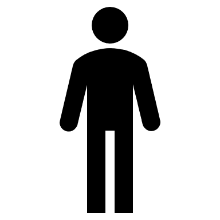 Tipo de información solicitada:La solicitud de información consistía en entregarle una copia de la Resolución del expediente ILP-2016-0016, de fecha septiembre de 2016, emitida por la Oficial de Información del Instituto de Legalización de la Propiedad de esa época Lic. Mariam Sofia Alfaro Zablah.En cuanto a la entrega de la información, se entregó lo solicitado dicha resolución manifestaba que se redireccionaba al solicitante al Centro Nacional de Registros.